YAZIM KURALLARI Eskişehir Osmangazi Üniversitesi Mühendislik Mimarlık Fakültesi Dergisi’nde mühendislik bilim dallarında; kuramsal ve uygulamalı araştırma niteliklerinde makaleler yayımlanır.Makaleler Türkçe veya İngilizce olabilir. Sayfa Düzeni: Dergide yayımlanması istenen makaleler, standart A4 boyutunda (210*297 mm)  üst 30 mm, alttan 25 mm  ve yan kenarlarda 15 boşluk olacak şekilde iki sütun halinde hazırlanmalıdır  (Makale şablonu kullanınız).Yazı Karakterleri: Makaleler Windows uyumlu Word kelime işlemcide, tümüne Cambria stili 10 punto uygulanmalıdır. Paragraflar satır başından (tab yok) başlatılmalı ve her paragraf öncesi 6 punto boşluk olmalıdır.Makale, özet ve kaynaklar dahil, 8.000 kelimeyi aşmamalıdır. Makale Başlığı: Makalenin dilinde olmak üzere başlık, 12 punto kalın yazı stilinde, 80 karakteri aşmamak kaydıyla, ortalanmış olarak, tüm kelimeler büyük harflerle yazılmalıdır. Makale başlığından bir satır boş bırakıldıktan sonra yazar bilgileri yer alacaktır. Bu bilgiler, makale kabulü sonrası, yazar bilgileri dosyasından aktarılacaktır. Bu nedenle, yazar bilgileri,  şablonda belirtilmiş şekliyle bırakılmalıdır. He makalede Türkçe ve İngilizce özet verilir. Her biri için sol sütunda anahtar kelimler / keywords sağ sütunda ise özet/abstract yer alacaktır.  Makale dili Türkçe ise, önce Türkçe makale başlığı, özet ve anahtar kelimeler, sonra İngilizce makale başlığı, abstract ve keywords, aksi halde tersi yerleştirilir. Özet/Abstract : Özet/Abstract, makalenin ana temasını, problem ve çözüm yöntemi ile kısmi sonuçları içermeli, 250 kelimeyi aşmamalıdır. Referans içermez. Cambria stili 10 punto italik olmalıdır.  Abstract, mümkün olduğunca, Türkçe özetin çevirisi olmalıdır.Anahtar Kelimeler / Keywords: Özet solunda en fazla 5 anahtar kelime, her biri bir satırda olmak üzere,  verilmelidir.Giriş ve Diğer KısımlarMakale ana metin Giriş ile başlayıp çeşitli kısımlara ayrılmalı,  tartışmaya  yer verilip kaynaklar ile bitmelidir. Ana ve alt başlıklar numaralandırılmalı, soldan hizalanmalı, tüm başlıklar, her kelimenin ilk harfi büyük, diğer harfler  küçük ve koyu stilde olmalıdır. Her başlıktan önce bir satır boş bırakılır. 1. Giriş2. Bilimsel Yazın Taraması 3. Yöntem3.1. Katılımcılar3.2. Deney Yönetimi 4. Bulgular 5. Tartışma 6. Sonuçlar Teşekkür Çıkar Çatışması Kaynaklar Ekler Satır aralıkları 1 olarak ayarlanmalı, her paragraf satır başından başlamalıdır. Metin içinde dipnot kullanımından olabildiği ölçüde kaçınılmalıdır. Kaynak Gösterimi APA 6.0 kaynak gösterme kuralları uygulanır. Tek yazarlı bir eser için; Makale içinde yazar soyadı “,” ve yıl ile kaynak gösterilir.  Gönderme en temel olarak iki biçimde yapılır:İşe bağlı Kas İskelet Sistemi Rahatsızlıkları (KİSR) fiziksel çaba ile ilişkili olup, dünyanın her tarafında en yaygın sağlık problemlerinden biridir (İçağasıoğlu, 2015).It should also allow for the changing of posture (Yeats, 1997).Kocabaş (2009) ağır ve tehlikeli işler olarak adlandırılan metal eşya imalatı, metalürji sanayi, yapı işleri ve taş işlerinde çalışanların çalışma anındaki duruşlarını OWAS ve REBA yöntemleriyle incelemiştir.İki yazarlı bir eser için; Araştırmalara göre elle taşıma işlerinin bel rahatsızlıklarına sebep olduğu yönünde güçlü kanıtlar bulunmaktadır (Akay ve Toksari, 2009). Türkçe bir çalışmada İngilizce bir kaynağa gönderme yapılıyorsa da (“and” yerine) “ve” ifadesi kullanılmalıdır.Evans ve Shaw (2008) tarafından gerçekleştirilen bir araştırmada, aile ile gerçekleştirilen birlikte okuma etkinliklerinin çocuğun okuma becerilerine olumlu etkisi olduğu vurgulanmıştır.İngilizce yazılan makalelerde iki veya daha fazla yazarlı yayınlara gönderme yapılırken ve bağlacına karşılık olarak “and” bağlacı kullanılır.Kayış and Özok (1989) conducted a comprehensive survey ….Al and Tonta (2004) found that ...Üç, dört ve beş yazarlı bir eser için; Üç ve daha çok yazarlı çalışmalara gönderme yapılırken sadece metin içindeki ilk göndermede tüm yazarların soyadları (son iki yazar arasına “ve” konarak) verilir. Diğer göndermeler için ilk yazarın soyadının yanına “ve diğ.” ifadesi eklenmelidir. İngilizce yazılan makalelerde yayınlara gönderme yapılırken “ve diğ.” yerine “et al.” ifadesi kullanılmalıdır.İlk göndermeAraştırmalara göre elle taşıma işlerinin …. belirtilmektedir (Uçak, Kurbanoğlu, Şencan ve Doğan, 2011).İkinci ve sonraki göndermelerAraştırmalar arasında …. bulunmaktadır (Uçak ve diğ., 2011)The two main strategies in this regard are foreground (Legrini et al., 1993).Eğer kaynak metin içinde ilk kez geçiyorsaChoo, Bergeron, Detior ve Heaton (2008), bilgi kullanımını sekiz farklı sınıfta ele almaktadır. Eğer kaynak metin içerisinde daha önce geçtiyseChoo ve diğ. (2008), bilgi kullanımını sekiz farklı sınıfta ele almaktadır. Castellucci et al. (2010) compared furniture sizes within three different schools….Recently, Thariq et al. (2010), Hossian and Ahmet (2010), Hoque et al. (2014) and Byuiyan and Hossian (2015) have given some studies to  design ergonomically  correct furniture  for university students.Altı ve daha fazla yazarı olan çalışmalara gönderme yapılırken sadece ilk yazarın soyadı belirtilir.Araştırmalara göre elle taşıma işlerinin …. belirtilmektedir (Kahya ve diğ., 2017).Choo ve diğ. (2012) bilgi kullanımını sekiz farklı sınıfta ele almaktadır. Aynı parantez içerisinde birden çok gönderme yapılmasıAynı parantez içerisinde yapılan çoklu göndermeler ilk yazarın soyadına göre alfabetik sırada olmalı ve noktalı virgül ile ayrılmalıdır.Bu yöntemler kullanılarak; metal (Kee ve Karwowski, 2007; Sağıroğlu ve diğ., 2015), plastik  (Ulutaş ve Gündüz, 2017), sağlık (Atasoy ve diğ., 2010; Kim ve Roh, 2014) sektörlerinde çok sayıda ulusal ve uluslararası yayın bulunmaktadır.Several authors (Arnault et al., 2001; Collins and Muchinsky, 1993; Morgeson, 2001) have cited that …..Aynı yazar ya da aynı soyad sırasındaki yazar grubuna ait aynı yılda yapılmış çalışmalar a, b, c harfleri ile birbirinden ayrılır.Ortopedik implantlar birçok biyomedikal uygulamada ……… kullanılabilmektedir (Doğan, 2000a, 2000b).Baskıda olan çalışmalarBaskıda olan çalışmalar için basım yılı verilemeyeceğinden, “basım aşamasında” şeklinde belirtilir. Özellikle şekil hafıza davranışı açısından, kimyasal kompozisyon oldukça belirleyici bir parametredir (Doğan, basım aşamasında).Yazarı belli olmayan ya da anonim çalışmalarEğer bir çalışmanın yazarı belli değilse metin içerisinde gönderme yapılırken başlık ve yıl kullanılır. KünyeHacettepe Üniversitesi Bilgi Okuryazarlığı Programı. (2010). Erişim adresi: http://hubo.hacettepe.edu.trGönderme(Hacettepe Üniversitesi Bilgi Okuryazarlığı Programı, 2010)Yazarı olmayan resmi belgelere (senato kararları, yasalar, yönetmelikler, dava tutanakları vs.) yapılacak göndermeler de yukarıdaki yazarı olmayan çalışmalarda olduğu gibi yapılır.Yazarı anonim olarak belirtilen çalışmalara gönderme (Anonim, 2003) şeklinde yapılır.Göndermeler arasında bakınız anlamındaki bkz. kısaltması kullanılacaksa alfabetik sıraya dikkat edilmelidir.…………… olarak tanımlanmaktadır (Akbulut, 2010; bkz. Şencan ve Doğan, 2014; Doğan, 2006).Tablolar Tablolar, makale içinde, ilk kez atıf verildikten sonra, paragraf bittiğinde, yerleştirilir. Tablo öncesi ve sonrasında bir satır boş bırakılır. Tablo başlığı tablo üstünde yer almalıdır. Tablo adlarında, her kelimenin ilk harf büyük diğerleri ise küçük harfli olmalıdır. Tablo içerisinde yer alan sayısal veriler sağa dayalı ve ondalık basamak sayıları aynı olmalıdır.Tablo 1Uygulama Yapılan BirimleriMetin içinde tablolara atıf yapılırken dizgi esnasında oluşabilecek sayfa değişiklikleri ve kaymalar dikkate alınarak “yukarıda/aşağıda” ya da “sayfa X’te yer alan tabloda” gibi ifadeler yerine “Tablo 2’de yer alan verilere göre...” örneğinde olduğu gibi tablo numaraları kullanılmalıdır.ŞekillerTablo içermeyen bütün görüntüler (fotoğraf, çizim, diyagram, grafik, harita vs.) şekil olarak isimlendirilmelidir. Şekiller, anlaşılır ve net görüntülenebilir olmalı,  makale içinde, ilk kez atıf verildikten sonra, paragraf bittiğinde, yerleştirilmelidir. Şekil, jpg veya word resim formatında hazırlanmalıdır. Şekil başlığı şekil altında yer almalıdır. Şekil numarasından sonra nokta konulmalıdır. Şekil adlarında, her kelimenin ilk harf büyük diğerleri ise küçük harfli olmalıdır. Şekil öncesi ve sonrasında bir satır boş bırakılır.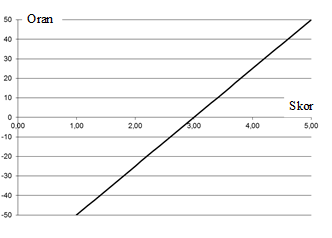 Şekil 1. Performans Skoruna Bağlı Oranın Değişimi DenklemlerDenklemler baştan itibaren 1’den başlayarak numaralandırılmalıdır. Numaralar, (2) şeklinde parantez içinde yazılarak sağ tarafta hizalanmalıdır. Denklemlerde kullanılan karakterler makalede tanımlanmalıdır. Denklem bir satırı aştığında, ikinci satıra taşan kısım uygun işaretlerden biri  ( +, -, x, ¸ v. s. ) ile başlamalıdır. Alt ve üst indisler belirgin ve açık olmalıdır. Ancak denklemlerin mümkün olduğunca tek satırda ifade edilmesi önerilir. Metin içerisinde denklemlerin oluşturulmasında denklem düzenleyicisi kullanılmalıdır. Ondalıklı sayılarda ondalık ayıracı olarak Türkçe makalelerde virgül (3,5 gibi), İngilizce makalelerde nokta (3.5 gibi) kullanılmalıdır. Makalede denklemlere atıfta bulunurken, “ ….. Denklem  (3) … “ veya “….. Denklem (2)-(5) …. “ şeklinde belirtilmelidir. KaynaklarMakale içinde kullanılan tüm eserler kaynaklar kesiminde verilmelidir. APA’da kaynakça, kaynakların ilk yazarlarının soyadına göre alfabetik olmaktadır. Alfabetik sıralama yalnızca soyadın ilk harfine göre yapılmaz, aynı ilk harfe sahip künyelerin de kendi içerisinde harfe göre alfabetik olmaları gerekir.Kaynakçada yer alan aynı ilk yazara ve farklı ikinci veya üçüncü yazarlara sahip kaynaklar ikinci yazarın soyadına göre, ikinci yazar da aynıysa üçüncü yazarın soyadına göre alfabetik olarak sıralanırlar.Yazar, A., Yazar, B. B. ve Yazar, C. (2012). Yazar sayısı yedi veya daha az ise tüm yazar adları künyede verilir. Yazar sayısı sekiz ve daha fazla olduğunda ise ilk altı yazarın adı yazılıp üç nokta eklenir ve son yazarın adı ile yazar kısmı kapatılır.Gilbert, D. G., McClernon, J. F., Rabinovich, N. E., Sugai, C., Plath, L. C., Asgaard, G., … Botros, N. (2004).İkinci ve izleyen satırlar 5 mm içerden başlanır. Kaynak bir makale ise ;Her yazarın; soyadı, adının baş harfi (sonra nokta işareti konur) yazılır. Birden fazla yazar var ise, yazarlar arasında virgül, son iki yazar arasına, Türkçe eserlerde “ve” İngilizce eserlerde “&” bağlacı konur.  Parantez içinde yıl belirtilir. Doğan, G., Şencan, İ., Özkan Çelik, A. E. ve Tonta, Y. A. (2010).Makale başlığındaki ilk kelimenin ilk harfi ve eğer varsa özel adların ilk harfleri büyük, diğer harf ve kelimler küçük yazılır. Süreli yayın (dergi) başlıkları italik ve her kelimenin ilk harfi büyük diğer harfleri küçük olacak şekilde yazılır. Kısaltma kullanılmamalı. Süreli yayının başlığından sonra “,” konur ve cilt numarası verilir. Derginin her bir sayısına kendi içerisinde birden başlayarak sayfa numarası verildiyse, cilt numarasının yanında derginin sayı numarası da verilir. Sayı numarası parantez içinde hemen cilt numarasından sonra verilir. Sonrasında ise atıf yapılan kaynaktaki ilgili sayfa aralığı verilir ve en sona nokta konur. Süreli yayına ait yayıncı ve yayın yeri bilgisine kaynakçada yer verilmez. Yazar, A. A., Yazar, B. B. ve Yazar, C. C. (Yıl). Yazının başlığı. Süreli Yayının Başlığı, Cilt (Sayı), sayfa aralığı. DOI ve URL bilgisi yok ise;Eğer içerik ile eşleştirilmiş bir DOI numarası veya  derginin, kitap/rapor yayıncısının ana sayfasına ilişkin URL bilgisi yok ise erişim adresi verilmez.Dağdeviren, M., Akay, D. ve Kurt, M. (2004). İş değerlendirme sürecinde analitik hiyerarşi prosesi ve uygulaması. Gazi Üniversitesi Mühendislik Mimarlık Fakültesi Dergisi,  19(2), 100-105.Hignett, S. & McAtamney, L. (2000). Rapid Entire Body Assessment (REBA). Applied Ergonomics, 31, 201-205.DOI var ise; DOI (Dijital Object Identifier) numarası her bir dijital materyal için tanımlanabilen tekil bir numaradır. DOI numarası genellikle elektronik dergi makalelerinde ilk sayfada telif hakkı bilgisinin yanında yer alır. Eğer içerik ile eşleştirilmiş bir DOI numarası varsa künyede verilmelidir.Kahya, E. (2018). Evaluation of the classroom furniture for university students. Eskişehir Osmangazi Üniversitesi Mühendislik ve Mimarlık Fakültesi Dergisi, 26(1), 20-29. doi: http://dx.doi.org/10.31796/ogummf.330136URL bilgisi var ise;Eğer içerik ile eşleştirilmiş bir DOI numarası yok ise, derginin, kitap/rapor yayıncısının ana sayfasına ilişkin URL bilgisi verilmelidir. Makaleye özel bir veri tabanından erişim sağlanıyorsa, Web’den doğrulama yapılması gerekir.Türkçe makaleler için;Al, U. ve Soydal, İ. (2014). Kütüphan-e Türkiye Projesi: Halk kütüphanesi kullanım araştırması. Türk Kütüphaneciliği, 28, 288-307. Erişim adresi: http://www.tk.org.tr/index.php/TKİngilizce makaleler için;Miller, A. J., Thomson, F., & Callagher, D. (1998). Epping case study. Suburban studies, 12, 1–9. Retrieved from http://www.tk.org.tr/index.php/TKMakale basım aşamasında ise;Bauer, J., Leydesdorff, L. & Bornmann, L. (basım aşamasında). Highly-cited papers in Library and Information Science (LIS): Authors, institutions, and network structures. Journal of the Association for Information Science and Technology. Erişim adresi: http://arxiv.org/ftp/arxiv/papers/1504/1504.02576.pdfİngilizce bir çalışmada Türkçe bir kaynak kullanımıİngilizce hazırlanmış bir çalışmada orijinal dili Türkçe olan bir makaleye yer veriliyorsa makale adı gibi bilgilerin köşeli parantez içinde İngilizce karşılığı ile birlikte verilmesi gerekir.Al, U., & Tonta, Y. (2004). Atıf analizi: Hacettepe Üniversitesi Kütüphanecilik Bölümü tezlerinde atıf yapılan kaynaklar [Citation analysis: Sources cited in dissertations completed at Hacettepe University Department of Librarianship]. Bilgi Dünyası, 5, 19-47. Retrieved from http://bd.org.trKaynak bir kitap  ise ;Her yazar(lar)ın; soyadı, adının baş harfi ve varsa diğer adlarının baş harfleri büyük (sonra nokta işareti)  (yazarlar arasında virgül) yazılır. Parantez içinde baskı yılı. Kitap ya da rapor başlıkları italik ve başlık ya da alt başlıktaki sadece ilk kelimenin ilk harfi büyük yazılır. Başlık sayfasında belirtilen yayıncının bulunduğu yer bilgisi, ABD’deki bir yayıncı için şehir ve eyalet; ABD dışındaki diğer ülkelerdeki yayıncılar için şehir ve ülke bilgisi şeklinde verilir. Türkçe yayınlarda atıf yapılan Türkçe kitaplar için ülke bilgisine gerek yoktur, ancak uluslararası yayınlarda Türkçe kitaplara atıf yapılırken ülke bilgisini vermek gerekmektedir.Yayıncı adı kısa ve anlaşılır şekilde verilir. Derneklerin, şirketlerin ve üniversite matbaalarının adında geçen Ltd., Şti. ve A.Ş. gibi kısaltmalar eğer yayıncıyı tanımlamada gerekli değilse atılır. Yayınevi ve Basımevi gibi kelimeler atılmamalıdır.Yazar, A. A. (Yıl). Kitabın adı: Alt başlığı. Yayınlandığı yer: Yayınevinin adı.Yavuzer, H. (2001). Okul çağı çocuğu. İstanbul: Remzi Kitabevi.Haupt, R.L. ve Haupt, S.E. (2004). Practical genetic algorithms. New York, USA: Wiley.Kahya, E. (2015). İş etüdü. Eskişehir: Eskişehir Osmangazi Üniversitesi Yayın No : 253.Miller, A. J., Thomson, F., & Callagher, D. (1998). Affluence in suburbia. London, UK: BL Books.Kaynak bir bildiri   ise ;Toplantı ve sempozyum bildirileri kitap veya süreli yayın formatında yayımlanabilir. Kitapta yayımlanmış bildirilere atıf yaparken kitap veya kitap bölümü formatı kullanılır. Düzenli olarak yayımlanan bildirilere atıf yaparken ise süreli yayın formatı kullanılır. Kahya, E. (2016). Bir mühendislik mimarlık fakültesinde iş sağlığı ve güvenliği çalışmaları.  22.Ulusal Ergonomi Kongresi Bildiri Özetleri, 222-224, Denizli.Resmi olarak yayımlanmamış olan bildiri/poster sunumları veya sempozyuma yapılan katkılar için şu format kullanılır:Sunan, A. A. (Yıl, Ay). Bildiri ya da poster başlığı. Kuruluş Adının toplantısında sunulan bildiri ya da poster, Yer bilgisi.Özgüç, İ. F. ve Dağsöz, A.K. (1991). Türkiye-AET ülkelerinin ısı yalıtım kurallarının karşılaştırılması, Isı Bilim ve Tekniği 8. Ulusal Kongresinde Sunulmuş Bildiri, Eskişehir.Lanktree, C. (1991). Early data on the Trauma Symptom Checklist for Children (TSC-C). Paper presented at the meeting of the American Professional Society on the Abuse of Children, San Diego, CA.Kaynak bir tez ise ;Yayımlanmamış bir doktora ya da yüksek lisans tezi için aşağıdaki kaynak gösterme şekli kullanılır:Yazar, A. A. (Yıl). Doktora ya da yüksek lisans tezinin başlığı (Doktora tezi/Yüksek lisans tezi). Kurum adı, Yer bilgisi.Ceylan, H. (2009). Şehiriçi ulaşım ağlarının armoni araştırması optimizasyon tekniği ile tasarımı (Doktora Tezi). Pamukkale Üniversitesi Fen Bilimleri Enstitüsü, Denizli.Kaynak bir internet erişimi ise Kaynak zaman içinde değişime uğrayabilirse erişim tarihi eklenir.Yazar veya sorumlu kurum. Atıf yapılan öğenin başlığı. web sayfasının adı. URL. Yazar, A. (2011). Doküman başlığı. Erişim adresi : http://Işık, K. (2014). Bilgi mimarisi. Erişim adresi : http://tr.wikipedia.org/wiki/Bilgi_mimarisi. Sosyal Güvenlik Kurumu İş Kazası ve Meslek Hastalıkları İstatistikleri. (2016). Erişim adresi :  http://www.sgk.gov.tr/wps/portal/sgk/tr/kurumsal/istatistik/sgk_istatistik_yilliklari. Yazarı olmayan bir eserKaynakçada yer verirken, başlık yazar konumunda yayın tarihinden önce yer alır. Başlıktan sonra nokta konur. Burada tam URL adresini vermek faydalıdır, çünkü belli bir yazıya haber bülteninin ana sayfasından ulaşmak zordur.Kütüphaneler yanarsa insanlık yanar!. (2015). Türk Kütüphaneciler Derneği. Erişim adresi: http://www.kutuphaneci.org.tr/haber/kutuphaneler-yanarsa-insanlik-yanar. Adrese Dayalı Nüfus Kayıt Sistemi Sonuçları 2014. (2015). Türkiye İstatistik Kurumu Haber Bülteni, 18616. Erişim adresi: http://www.tuik.gov.tr/PreHaberBultenleri. do?id=18616. Resmi GazeteResmi Gazete’de yayımlanan kanun, yönetmelik, kanun hükmünde kararname gibi resmi belgeler için genel atıf formatı aşağıdaki gibidir:Başlık. (Yıl, Gün Ay). Resmi Gazete (Sayı: xxx). Erişim adresi: http://xxxx. Kişisel Koruyucu Donanımların İşyerlerinde Kullanılması Hakkında Yönetmelik. (2013, 2 Temmuz). Resmi Gazete (Sayı: 28695). Erişim adresi:  http://www.resmigazete.gov.tr/eskiler/2013/07/20130702-2.htm. Ekler Makalede ekler varsa ise Ek 1, Ek 2… olarak adlandırılmalıdır. APA 6.0 kaynak gösterme kuralları için: https://www.tk.org.tr/APA/apa_2.pdfBirimlerPersonel Gözlem Sayısı Mekanik İşler Atölyesi 21545Montaj Atölyesi 20850Kalıphane15732Boyahane 535Toplam633132Wi = 5,6234*(1,7783)i(1)